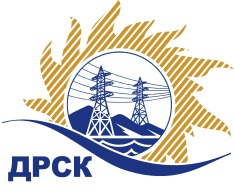 Акционерное Общество«Дальневосточная распределительная сетевая компания»ПРОТОКОЛ № 146/УР-РЗакупочной комиссии по аукциону в электронной форме с участием только субъектов МСП на право заключения договора на выполнение работ «Ремонт ВЛ-10 кВ Ф-2 ПС Иннокентьевка, Ф-11 ПС Набережная, Ф-1 ПС Ленинское, Ф-2 ПС Хвойная, ВЛ-6 кВ Ф-21 ПС Новорайчиха» (закупка № 2201-РЕМ-РЕМ ПРОД-2020-ДРСК)СПОСОБ И ПРЕДМЕТ ЗАКУПКИ: аукцион в электронной форме с участием только субъектов МСП на право заключения договора на выполнение работ «Ремонт ВЛ-10 кВ Ф-2 ПС Иннокентьевка, Ф-11 ПС Набережная, Ф-1 ПС Ленинское, Ф-2 ПС Хвойная, ВЛ-6 кВ Ф-21 ПС Новорайчиха» (закупка 2201-РЕМ-РЕМ ПРОД-2020-ДРСК).КОЛИЧЕСТВО ПОДАННЫХ ЗАЯВОК НА УЧАСТИЕ В ЗАКУПКЕ: 3 (три) заявки.КОЛИЧЕСТВО ОТКЛОНЕННЫХ ЗАЯВОК: 0 (ноль) заявок.ВОПРОСЫ, ВЫНОСИМЫЕ НА РАССМОТРЕНИЕ ЗАКУПОЧНОЙ КОМИССИИ: О рассмотрении результатов оценки вторых частей заявок О признании закупки несостоявшейсяРЕШИЛИ:По вопросу № 1Признать объем полученной информации достаточным для принятия решения.Принять к рассмотрению вторые части заявок следующих участников:По вопросу № 2Признать закупку несостоявшейся на основании пп. г) п. 4.20.1 Документации о закупке, так как по результатам рассмотрения вторых частей заявок (подраздел 4.12), Закупочной комиссией принято решение о признании менее 2 (двух) Участников соответствующими требованиям Документации о закупки.Рекомендовать Заказчику инициировать повторное проведение закупки.Секретарь Закупочной комиссии 1 уровня  		                                          М.Г.ЕлисееваКоваленко О.В.(416-2) 397-242г.  Благовещенск«29» ноября 2019№ п/пИдентификационный номер УчастникаДата и время регистрации заявки26318209.11.2019 04:1926462312.11.2019 08:3726468912.11.2019 08:01№ п/пИдентификационный номер УчастникаДата и время регистрации заявки1.26318209.11.2019 04:19